Podpowiedzi jak zarządzać wspólnotą mieszkaniowąJesteś zarządcą? A może dopiero rozważasz podjęcia się tej odpowiedzialnej roli? Przeczytaj w naszym artykule jak zarządzać wspólnotą mieszkaniową i usprawnić swoją pracę.Wskazówki jak zarządzać wspólnotą mieszkaniową onlineW dobie rozwijającej się technologii coraz więcej aspektów naszego życia przenosi się do przestrzeni online, w tym także zarządzanie wspólnotą mieszkaniową. Dzięki odpowiednim narzędziom i podejściu można skutecznie zarządzać wspólnotą mieszkaniową, ułatwiając komunikację i współpracę między mieszkańcami. Oto kilka wskazówek, jak to zrobić.Usprawnienie komunikacji i oszczędność czasu!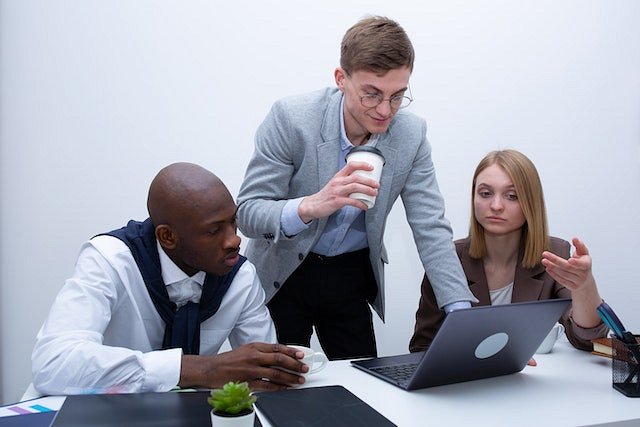 Po pierwsze wykorzystaj platformy internetowe. Istnieje wiele platform online, które ułatwiają zarządzanie i proces komunikacji między organami zarządzającymi a wykonawcami. Jedną z opcji jest także założenie dedykowanej strony internetowej lub skorzystać z istniejących aplikacji do zarządzania nieruchomościami. Dzięki nim można łatwo komunikować się z mieszkańcami, udostępniać informacje i dokumenty oraz zbierać opłaty czy przeprowadzać spotkania wszystkich członków.Czy wiesz jak zarządzać wspólnotą mieszkaniową online efektywnie?Załóż grupę dyskusyjną na platformie społecznościowej, na której mieszkańcy będą mogli wymieniać się informacjami, zadawać pytania czy zgłaszać uwagi. To doskonały sposób na tworzenie więzi i angażowanie się w sprawy dotyczące wspólnoty. Organizuj regularne spotkania online, na których mieszkańcy będą mieli okazję poruszać różne tematy i wnosić swoje propozycje. Dzięki takim spotkaniom można skonsultować się w sprawach remontów, inwestycji czy regulaminów. Potrzebujesz więcej wskazówek jak zarządzać wspólnotą mieszkaniową online? Odwiedź bloga renomowanej firmy Status Nieruchomości i dowiedz się jak wykorzystywać postęp w zarzadzaniu!